NO TIRO NADA AL SUELO                                                                     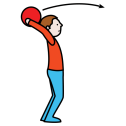 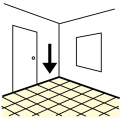 Los materiales de clase  hay que cuidarlos mucho y no deben caer al suelo. Si lo hacen accidentalmente debo recogerlos. Algo que está muy, muy mal  es tirarlos a caso hecho: por enfado, por “tontería”… Si los tiro debe recogerlos inmediatamente y obedecer en todo momento a mis profesores.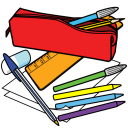 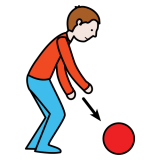 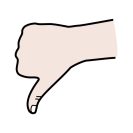 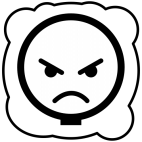 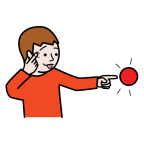 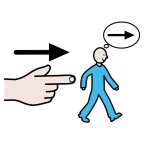 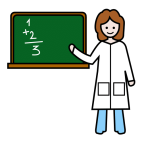 Hoy he aprendido que no tengo que tirar nada al suelo y recogerlo si ya están allí. Eso está bien.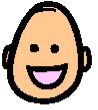 Para recordar bien por qué debo hacerlo puedo leerme de vez en cuanto la siguiente lista y repetirme las siguientes palabras: ”No tengo que tirar nada al suelo y recogerlo si cae”Para cuidar mi materialPara no molestar a los demás.Para estar todos contentos.